LEVELS OF COLLABORATION WORKSHEETDirections:Review the five levels of collaboration by reading the first, second, and third columns in the chart on the next page.Think about the level of collaboration your program has with each of its partners. Fill in the fourth column.Discuss with your colleagues which partnerships you would like to move to the next level of collaboration. How might moving to the next level of collaboration with each partner increase your impact and program’s sustainability?For the partners that you selected in Step 3 above, indicate in column 5 what you could say or do to move each partnership to the next higher level of collaboration.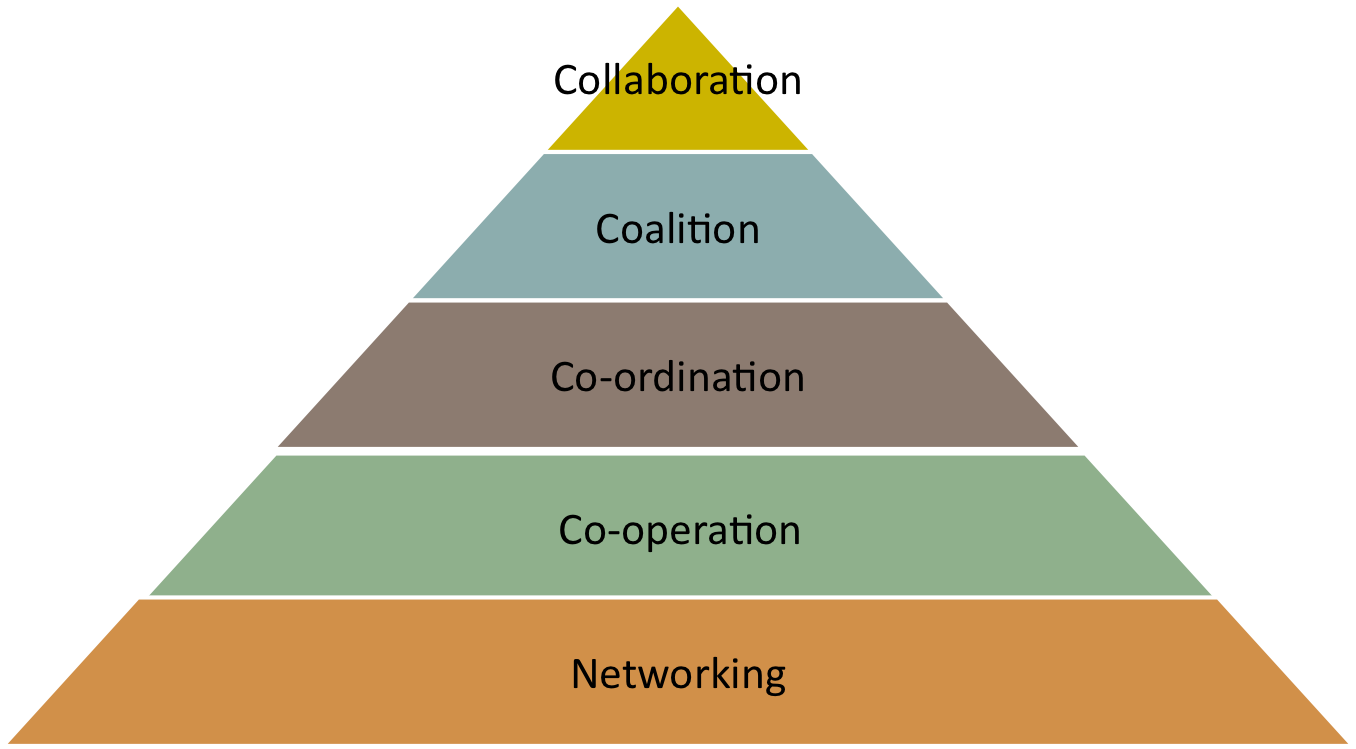 Developing Partnerships: Levels of CollaborationLevelsPurposeStructure and Process Program Partnerships at this LevelWhat Could You Do to Move This Collaboration to the Next Level?Level 1:NetworkingShare informationLoose, flexible, nonhierarchicalLittle conflict, informal communication All decisions are made independentlyLevel 2:Alliance/CooperationLimit duplication of servicesSomewhat defined roles Formal communication, agreements Joint planning meetings, referralsMost decisions are made independentlyLevel 3:Partnership/CoordinationShare resourcesShare information and resourcesDefined roles, formal agreementsFrequent communicationSome shared decision makingLevel 4:CoalitionShare ideas and resourcesShare ideas and resourcesDedicated staff time/fundsFrequent and prioritized communicationAll members share decision makingLevel 5:Collaboration and integrationBuild interdependent system to address common goalsMembers belong to one systemFormal roles, joint staff trainings Frequent communication is characterized by mutual trustConsensus is reached on all decisions